MEMORANDUM OF UNDERSTANDINGDATE:		December 16, 2013BETWEEN: 	The National Sole Co-Management Committee (NASCOM)AND: 		The Department of FisheriesAND:  		The Ministry of Fisheries and Water Resources SUBJECT:  Amendment of the Fishery Co-Management Plan for The Gambia Sole Complex to enlarge the scope to include marine Catfish and increase minimum mesh size for gillnets.In accordance with Section 8.4 of the Fishery Co-Management Plan for The Gambia Sole Complex, Procedures for Adjusting Management Measures: “Any subsequent changes to the management measures in this management plan will be detailed in a signed Memorandum of Understanding between NASCOM and Department of Fisheries and the Ministry of Fisheries, Water Resources and National Assembly Matters.  This MOU will also detail any changes to the roles and responsibilities outlined in the management plan. “The following Amendment specifies changes to the Co-Management Plan agreed to by the above parties.  The participatory, ecosystem-based co-management planning process for Sole undertaken by stakeholders in The Gambia since 2009 has highlighted the need for sustainable management practices that take into account a broader multi-species approach.  This amendment is based on research, analysis and stakeholder consultation, undertaken in the context of the Sole Co-Management Plan to address that need.  While the information on Catfish and other demersal species is far from complete, it is sufficient to proceed with best management practices based on the available information.  Broadening the scope of the plan will facilitate the process of improving the data and lead to a more sustainable fishery.  FISHERY CO-MANAGEMENT PLAN FOR THE GAMBIA SOLE COMPLEXApproved January 2012AMENDMENT 1 (December 2013)TO ENLARGE THE SCOPE TO INCLUDE MARINE CATFISH AND TO INCREASE MINIMUM MESH SIZE OF GILLNETSMinistry of Fisheries and Water Resources 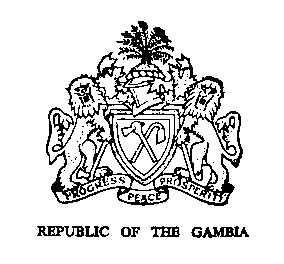   (Focus on artisanal fisheries sub-sector) TABLE OF CONTENTSI.	Co-Management Agreement	ivII.	Rationale for Expanding the Co-Management Plan Scope to Include Marine Catfish	1III.	The Marine Catfish Fishery	5IV.	Results of Mesh Size Gillnet  Catch Comparison Study	14V.	Current Status of the Marine Catfish	16VI.	Management Measures	18V.	Research Priorities for Marine Catfish	18References	20Co-Management AgreementThe Co-Management Agreement for the sole fishery is amended as follows: WHEREAS, the sole fishery and the associated demersal finfish by-catch is an important resource that employs many people in the coastal zone, produces export earnings for the country, and is primarily an artisanal fishery,WHEREAS marine catfish is an important utilized finfish by-catch of the sole fishery with high economic value and of local importance for food security and regional trade,THEREFORE, I HEREBY Declare that sole and marine catfish must be managed jointly as a multi-species fishery. Designate the NASCOM and its associated LACOMs through the Community Fisheries Center Management Committees as having exclusive use rights to the marine catfish fishery in the previously designated 9 nautical mile Special Management Area for the sole fishery.Delegate additional authority for the responsible and sustained management and conservation of marine catfish as a principle finfish by-catch of the sole fishery resources in this area to the NASCOM and its associated LACOMs through the CFCs in accordance with the management plan herein.Signed:_______________________________________________________		____Minister of Fisheries and Water Resources						DateConcur:_______________________________________________________ 	          ____ Director, Department of Fisheries 	                                                            Date __________________________________________________  	                 ______President, NASCOM 			                                                            Date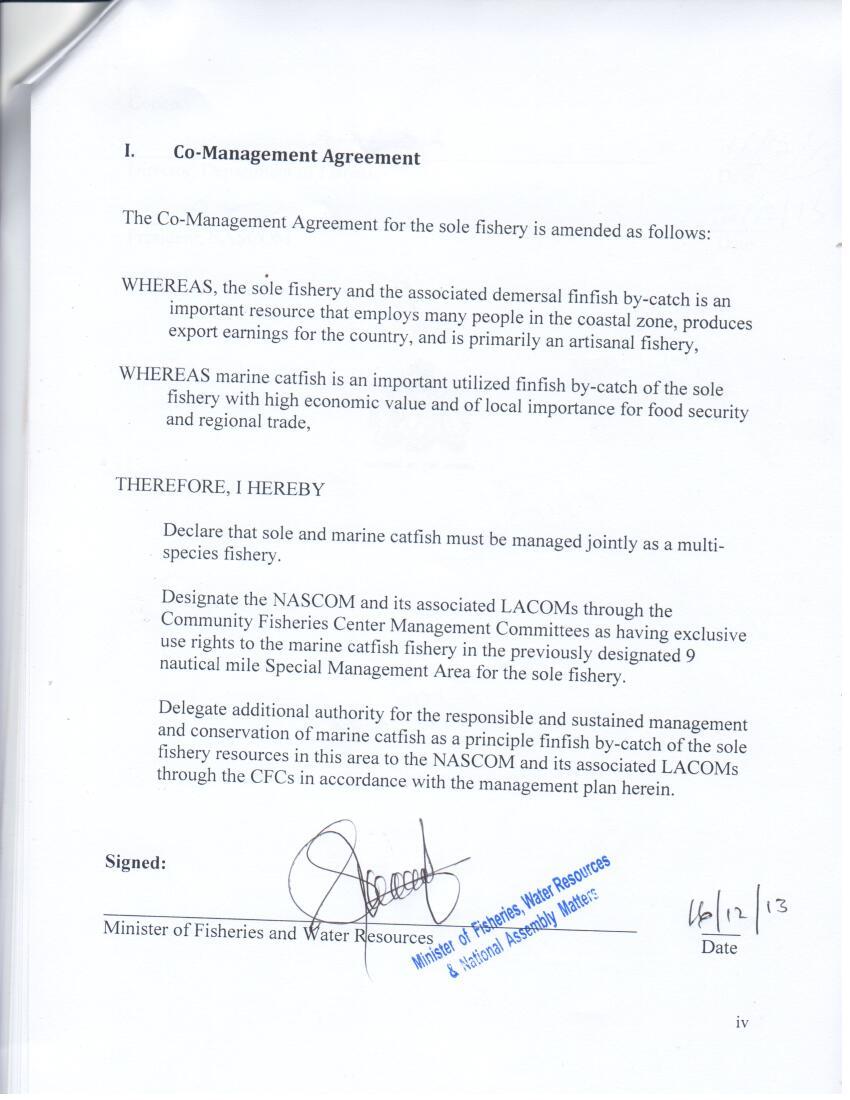 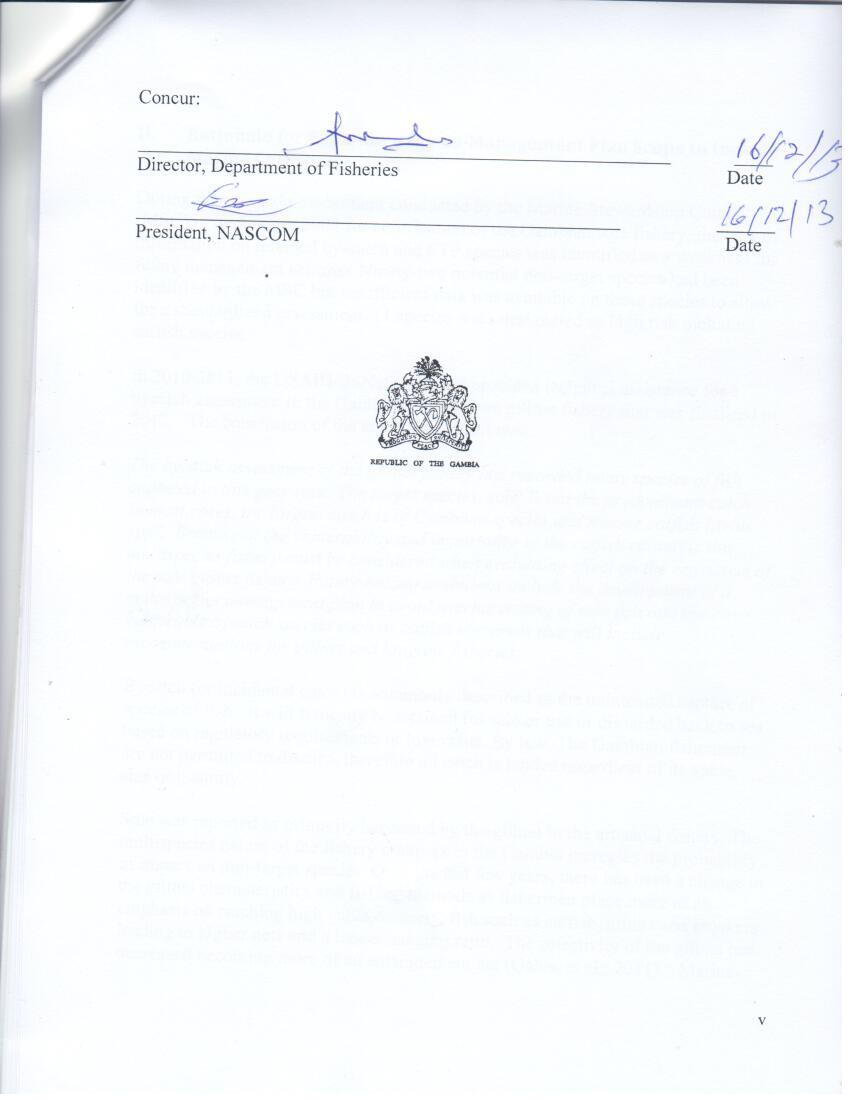 Rationale for Expanding the Co-Management Plan Scope to Include Marine Catfish During the pre-audit assessment conducted by the Marine Stewardship Council (MSC) in September 2008 for certification of the Gambian sole fishery, the lack of information on retained by-catch and ETP species was identified as a weakness for future management actions.  Ninety-two potential non-target species had been identified by the MSC but insufficient data was available on these species to allow for a standardized assessment. 11 species were designated as high risk including catfish species.In 2010-2011, the USAID/BaNafaa Project provided technical assistance for a bycatch assessment in the Gambian sole bottom gillnet fishery that was finalized in 2012.   The conclusion of the study was as follows:The bycatch assessment of the gillnet fishery has recorded many species of fish captured in this gear type. The target species, sole, is not the predominant catch. In most cases, the largest catch is of Cymbium species and marine catfish (Arius spp).  Because of the vulnerability and importance of the catfish resource, this multispecies fishery must be considered when evaluating effect on the ecosystem of the sole gillnet fishery. Future recommendations include the development of a multispecies management plan to avoid overharvesting of sole fish and the vulnerable bycatch species such as catfish resources that will include recommendations for gillnet and longline fisheries.  Bycatch (or incidental catch) is commonly described as the unintended capture of species of fish.  It will typically be retained for sale or use or discarded back to sea based on regulatory requirements or low value. By law, The Gambian fishermen are not permitted to discard, therefore all catch is landed regardless of its value, size or quantity. Sole was reported as primarily harvested by the gillnet in the artisanal fishery. The multispecies nature of the fishery complex in the Gambia increases the probability of impact on non-target species. Over the last few years, there has been a change in the gillnet characteristics and fishing methods as fishermen place more of an emphasis on catching high value demersal fish such as catfish, grunts and croakers leading to higher nets and a looser hanging ratio.  The selectivity of the gillnet has decreased becoming more of an entanglement net (Gabis, et al., 2011).   Marine catfish species are by far the largest component of the finfish by-catch (Table 1 and 2) and identified as a high risk species necessitating measures for its management as part of the sole fishery.  Table 1.  Percent catch of primary species (not including Cymbium species) by site and risk index (as determined by Medley et al., 2008).Table 2. Ratio of target to bycatch species by site (by kgs)III.	The Marine Catfish FisheryThere are several species of marine, estuarine and freshwater catfish harvested from the Gambian waters.  Recent interviews with local fishermen indicate that up to 8 species are found in saltwater while 6 are identified in estuary/freshwater environment (Table 3). Investigation in the beach landing sites positively identified three species: Arius latiscutatus (black kong or rough head sea catfish) Arius parkii (white kong) and Arius heudelot (Ngunja or smooth head sea catfish)(Figure 1).  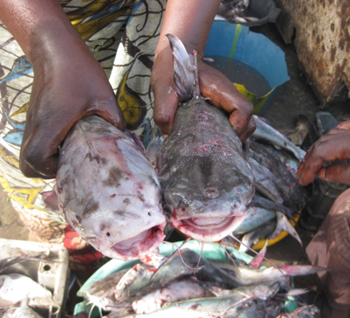 Table 3. Landings by site (information from local knowledge survey). Catfish landings include all species of catfish. Catfish landings have been high since 2005 (Figure 2. Note that 2011 statistics are incomplete). Catfish were landed from bottom set gillnets at all sites for every month in the Gambia (Figure 3). Proportionally, landings of catfish were highest in Kartong in March-June; Highest in Brufut in November-January. The fishermen confirm the availability of catfish all year but note that peak is in the rainy season  and the “Ngunga” species (Arius heudeloti) is found further off shore most of the year except the rainy season. This is the same pattern reported by Conand et al (1995) off the coast of Guinea. Figure 2. Landings of all catfish species from the artisanal and industrial fisheries (Data from the Gambian Department of Fisheries). 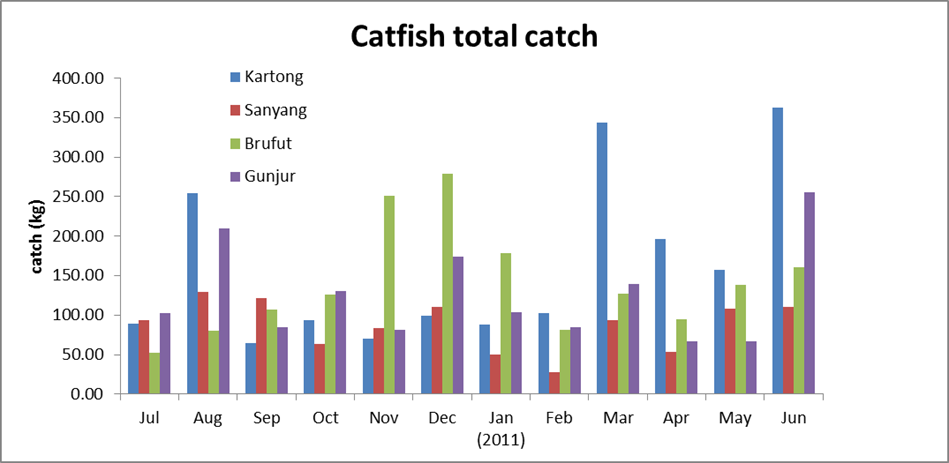 Figure 3. Total catch of catfish by month in each site (Data from bycatch survey). Note: Because the number of sampling trips varied, this graph can only be used to look at between site variation per month rather than a month to month comparison).There is no data on growth of these species in the Gambia but data is available on the same species from Guinea (Table 3).  Growth is believed to be seasonal with one annulus formed per year (using dorsal spine). No differences were noticed between males and females. The growth function parameters for Guinean catfish are listed in Table 4. In Guinea, there are fish in the landings greater than 80 cm which are assumed to be between 20-30 years old. Their natural mortality is believed to be low. Their morphology with the hard skull and strong protective spines probably protects them from strong predation pressure.  Table 3.  Von Bertalanffy growth parameters for Guinean catfish (from Conand et al 1995).Table 4. Age-length relationships calculated from growth. Lengths given are fork lengths.The L50 for maturity is reported as between 27-28 cm for females (Age 3, Fishbase, 2012).  Preliminary data from the Mesh Size Gillnet Study conducted in 2013 (Figure 4) point to slightly smaller L50 of 22.6 cm.Figure 4.  Proportion mature of both Arius species combined (for both male and female) L50=22.6 cm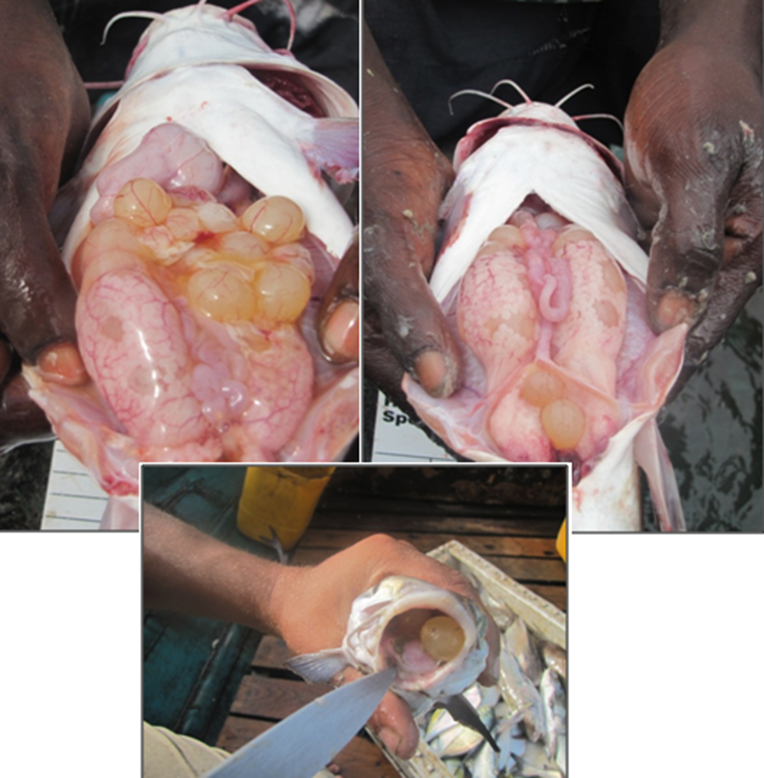 Fishermen have observed spawning from May (Kartong and Gunjur) through September (Banjul). They believe the fish spawn inshore near the mouth of the river and bolongs. They produce a small number of eggs (Figure 5) which the males incubate in their mouths for up to 2 months (Fishbase, 2012). Fishermen state that migration occurs from the north and the south (Bakau, Old Jeswang, Sanyang and Kartong say from north; Gunjur says north and south; Tanji, Brufut says from south). These differences may account for the differences in relative catch rates reported above and may reflect different stocks or species. Fishermen travel great distance to fish for catfish (up to 74 km).  There are several gear types known to catch catfish in the Gambia:  hook and line, bottom gillnet, purse seine and longlines. Fishermen state that the gillnet is more effective when catfish are schooling where longlines are better when they are spread out. It is unknown how much the gillnet landings contributes to the total landing volume of catfish in recent years as there was a shift towards longline that occurred in 2008 (Figures 6 and 7).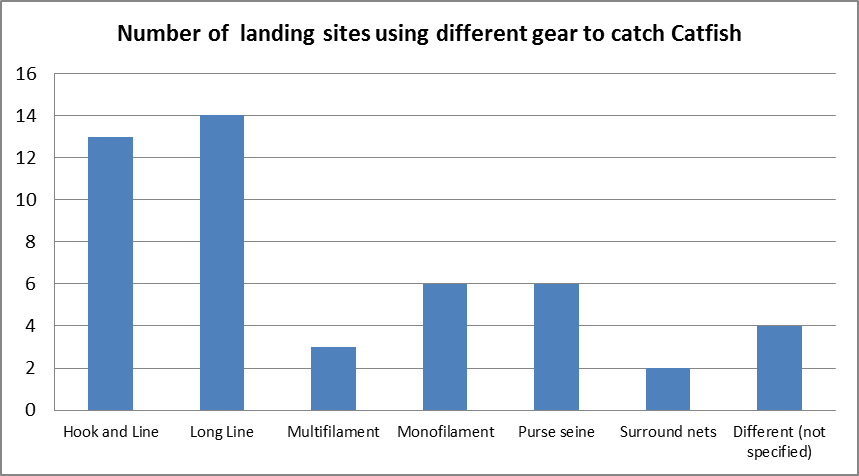 The Gambian Department of Fisheries maintains catch records per gear type for rough head sea catfish (A. latiscutatus) and smooth mouth catfish (A. heudelot) (in kg and percent of total catch). (2009-2012 data not yet available) (Tables 5a & b).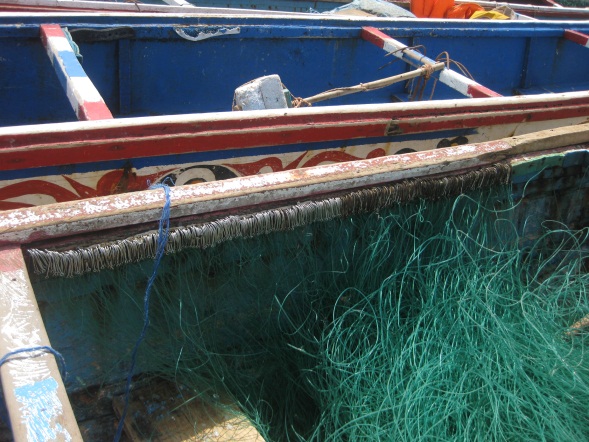 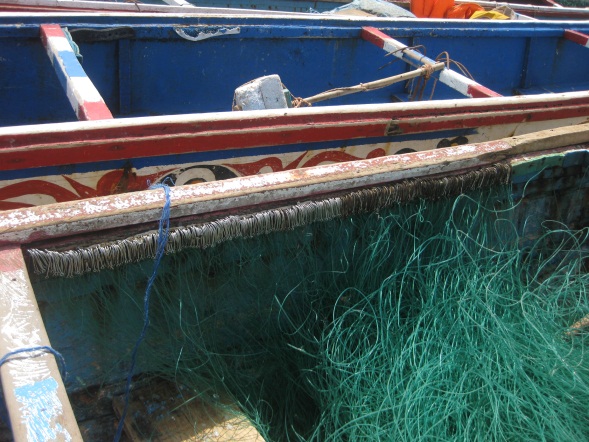 Table 5a.  Rough Head Sea Catfish (kgs)Table 5b. Smooth Mouth Sea Catfish (kgs)From this database, there has been a noticeable shift from gillnets to hook and line and longlines for the rough head sea catfish between the period from 2006-2008. The local knowledge survey conducted in 2012 verified that this trend has continued.The marine catfish complex is a very important one for local consumption and export product (Njai, 2000). Hot smoked catfish is prepared by the women. Fish is cleaned in fresh water, the eggs are removed. The fish is then soaked in boiling water for 2-5 minutes to coagulate and harden the skin (Figure 8). The skin is then scraped and the fish is cleaned thoroughly and left to drip dry prior to smoking. The fish is arranged on the grill and covered creating a smoking chamber (Figure 9). 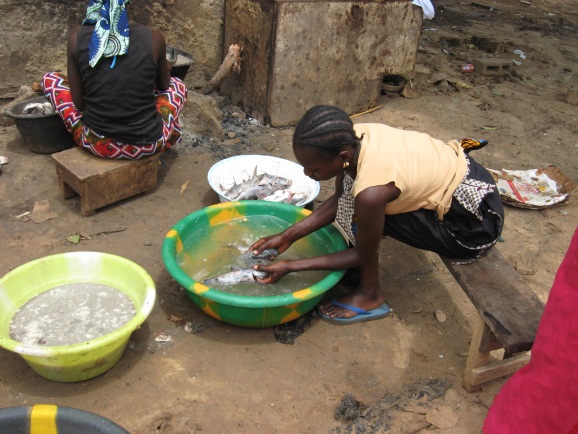 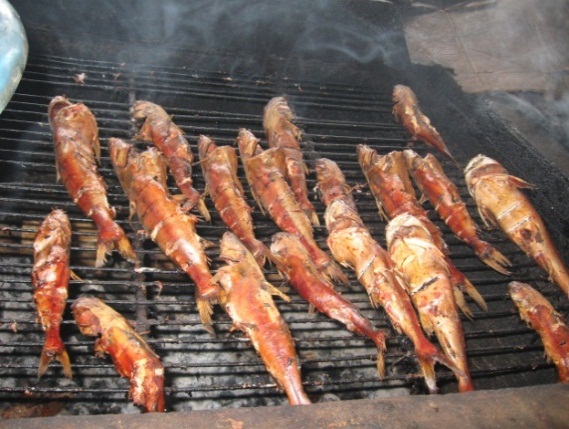 After cooling, the product is packed in locally weaved baskets for marketing. 90% of the product is for the local market and 10% is exported (Table 6. Njai, 2000).  Shelf life is believed to be 1- 3 days.Table 6. Distribution of different artisanal smoked products according to markets (From Njai, 2000)The MSC pre-assessment identified catfish species as high risk based on their productivity/susceptibility attributes (Medley et al., 2008). The combination of slow growth, large investment in small number of young, and long life span makes these species very susceptible to overfishing and needs to be closely monitored.Summary of the findings of the Local Ecological Knowledge (LEK) and Scientific Knowledge studies on Catfish were presented at the First Annual Review Meeting of the Sole Co-Management Plan in October 2012 (Table 7).  The review meeting recommended that Catfish work should be expedited so that a management plan is developed to prevent overfishing.  A gillnet mesh study and stock assessment was conducted in 2012 and presented to NASCOM for evaluation.Table 7. Summary of the findings of the Local Ecological Knowledge (LEK) and Scientific Knowledge studies on CatfishResults of Mesh Size Gillnet Catch Comparison StudyIn 2013, USAID/BaNafaa provided technical assistance for a Mesh Size Gillnet Study.  The previous 2012 study on the “Effect of Hanging Ratio on the Catch of Sole and Catfish in The Gambian Bottom Set Gillnet Fishery” determined some improvement to selection was possible.  However, the added work of attaching the net to the hanging lines, difficulty of enforcement and the loss of fish makes this feature unattractive as a management measure. Therefore, the committee opted to examine the increase of mesh size as a possible management option. This study was designed to determine mean size of fish caught with the 84 and 92 mm mesh size.Four crew were involved in the study (2 local fishers and 2 from the USAID/BaNafaa team).  The fishing trials were conducted in a 5 nautical mile radius off the coast of Kartong on the Atlantic coast of The Gambia, locally known to be a hotspot for the Sole fishery and other locally important fish species. Fishing trials were conducted from May 25-June 22, 2013 resulting in 29 net hauls. Two monofilament nets (one with 84 mm mesh, one with 92 mm mesh, and both 720 meters long) were fished side by side. Both nets were hauled every 24hrs. Data on species, length, weight, gear type and mesh size were recorded. The overall results of the catch comparison of the 84 mm and 92mm bottom gillnet used in the study indicate that significantly larger Sole, Catfish, Sompat grunt, Bigeye grunt, Lesser African threadfin and butterfish are caught with the larger 92 mm mesh net than in the 84 mm net.  Both nets caught most of the same species and the total number captured was not considerably different between the two nets. Figure 10.  Length frequency of Red and Black Sole and Catfish caught with the two mesh sizes.The study concludes that increased mesh size has the potential to be a meaningful management tool for the Sole and Catfish fisheries while also improving the status of grunt and butterfish.  Current mandated minimum mesh and fish size have been arbitrarily determined. New (although not complete) information on sole maturity can now be matched with mean size of fish captured using different mesh sizes. With better biological information, it will greatly improve harvesting rules and fishery sustainability. For example, preliminary data indicate that 50% maturity of Catfish (Arius spp) occurs between 20-25 cm lengths reaching 100% maturity at 30 cm. Increasing mesh size to 84 or 92 mm will shift the mean size of fish captured to between 31-34 cm.  Although the current mandated minimum mesh size is 80 mm, fisherman use both the 84 mm and 92 mm stretch mesh, so conversions can be made rapidly and easily.  V.	Current Status of the Marine Catfish A preliminary stock assessment for catfish species was conducted in 2013.    Figure 11.  Calculated Yield per Recruit (YPR) and Spawning Stock Biomass per Recruit (SBPR) Reference points for catfish.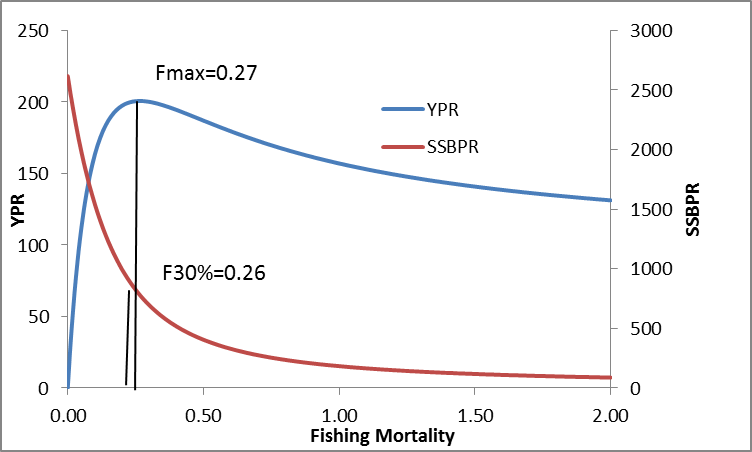 Figure 12. Catch curve analysis showing plot of age and ln (number). This regression line produces an estimate of Z, total mortality of 0.65.The results of the length-based catch curve (LCCA) analysis suggests that the best estimate of fishing mortality (F) for catfish species is 0.45 based on Lmax , K and M values of 72 cm, 0.154 and 0.2 for combined species.The reference points for growth and recruitment overfishing, Fmax and F30%, for catfish are 0.27 and 0.26, respectively.  Comparing the results of the LCCA to the reference points estimated in the YPR and SSBPR analysis, catfish experienced growth and recruitment overfishing in 2013.Immediate action is recommended to reduce fishing mortality of the catfish species. The 1 nm closed area and season from May-October put in place for sole should protect the marine catfish during their spawning season and an increased mesh size in the gillnet will increase the mean size of animal captured. A recommended immediate study would be to evaluate hook size selection in the longline fishery. The National Sole Fishery Co-Management Committee (NASCOM) should carefully monitor this species and be prepared for further action in the future to continue protecting them.VI.	Management MeasuresThe Current Management Measures for Sole documented in section 8.1 of the Co-Management Plan are revised as follows:Minimum mesh size for gillnets (stretched) for Sole and Catfish: 92mm.This revision is based on the results of the Mesh Size Gillnet Study conducted in 2013 that shows increased mesh size to be an effective measure for selecting larger fish for both Sole and Catfish, thereby tending to minimize the number of immature individuals caught, helping to prevent growth and recruitment overfishing.  The increase in mesh size specified in this amendment is taken as a conservative, preventive management measure.  This mesh size revision will take effect on May 1, 2014.The New Management Measures for Sole documented in section 8.2 of the Co-Management Plan are also appropriate for sustainable management of Catfish and other demersal species without revision as follows:The no take zone one nautical mile from the coastline for all fishing from May 1 through October 31 for all fish species and all gear types.The Local and Scientific Knowledge gathered to date and documented above on the spawning areas and spawning times of catfish caught by artisanal fishermen in The Gambia indicate that they spawn in near shore areas during the May – October period.With the inclusion of marine catfish as a target species for management, the concern articulated in the Sole Co-Management Plan on the need to explore the feasibility of including the mouth of the Gambia River in the seasonal closure is reinforced.  This zone may be even more critical to Catfish reproduction and growth than it is for Sole and should be considered as an additional option for managing catfish.Research Priorities for Marine CatfishCollection of data needed to establish baseline stock assessment:Length frequency at landing sitesEffort by gear typeData by speciesRecommend the following strategyLength frequency data collected in April and November for each year.Establish a study fleet for catch and effort dataDOFISH collect monthly landings information from all landing sites.Biological Data:Maturity- increase sample sizesAge using dorsal spineLength weight-increase sample sizesData on the FisheryHook selectivity studiesProportion caught by hook versus gillnetReferencesK. Castro, Jallow, A. and S. Cessay. 2013. Description and analysis of the Gambia catfish stock assessment- 2013. Gabis, G., Drammeh,O.,Nichols, E., Kelpsite,L., Castro, K., Parkins,C., Mendy, A., Ceesay, S.and F. Joof. 2012. Bycatch Assessment in the Gambian Sole Bottom Gillnet Fishery. Gambia-Senegal Sustainable Fisheries Project (USAID/Ba Nafaa). Coastal Resources Center, University of Rhode Island, pp. 20.Gabis, G., Nichols, E., Kelpsaite, E., Parkins,C., Castro, K. and B. Somers, 2012. Guide for the Identification of Commonly Caught Fish in the Bottom Set Gillnet Fishery in the Gambia, Coastal Resources Center, University of Rhode Island, pp.68Gabis, G., Drammeh, O. and L. Kelpsaite. 2012 The Use of Local Knowledge – Application to the Management of the Catfish Fishery in the Gambia.Gabis, G., Kelpsaite, L., Parkins, C. and K. Castro. 2012.  Effect of Hanging Ratio on the Catch of Red Sole (Cynoglossus senegalensis), Black Sole (Synaptura cadenati) and Catfish (Arius spp) in The Gambian Bottom Set Gillnet Fishery, CRC, URI, 16 pps.Gibril G., Kibler, G., Parkins, C., and Castro, K. 2013. Catch comparison of two mesh sizes in the bottom gillnet used in the Gambian sole fishery (84 and 92mm), Gambia-Senegal Sustainable Fisheries Project (USAID/Ba Nafaa). Coastal Resources Center, University of Rhode Island, pp. 14.NameCommon NameKartongSanyangBrufutGunjurRiskCynoglossus  senegalensisRed sole5.014.411.46.7targetSynaptura cadenatiBlack sole2.12.55.55.6targetArius  sppcatfish46.820.815.822.6highPomadasys jubeliniSompat grunt6.09.011.015.4lowPseudotolithus typusLadyfish6.44.18.013.6medScomberomorus tritorSpanish mackeral2.0----Pseudotolithus senegalensisCassava croaker2.412.68.62.1medPseudotolithus brachynathusLaw croaker2.93.36.96.6medPseudotolithus elongatusBobo croaker2.22.56.2-medPlectorhynchus mediterraneousRubberlip grunt--3.9-lowPolydactylus quadrifilisGiant African threadfin2.0--2.6highSepia elegansElegant cuttlefish---4.7lowGaleoides decadactylusLesser African threadfin-3.82.8-medMurax duplexMurax2.9----Dentax angolensis Angolan dentax-2.6-2.5lowEphippion guttiferPrickly puffer3.2-2.8-lowDrepane africanaAfrican sicklefish2.7-2.5--Taeniura grabataRound stringray--2.0--Rhinoptera marginataLusitanian cownose ray---3.3medTotal weight of all catch (kg)4103.05035.310641.36648.9NameCommon NameKartongSanyangBrufutGunjurCynoglossus  senegalensisTARGET1111Synaptura cadenatiTARGET1111Arius  sppcatfish6.581.20.931.83Pomadasys jubeliniSompat grunt0.840.540.651.25Pseudotolithus typusLadyfish0.890.420.471.1Scomberomorus tritorSpanish mackeral0.28---Pseudotolithus senegalensisCassava croaker0.340.750.510.17Pseudotolithus brachynathusLaw croaker0.410.190.410.53Pseudotolithus elongatusBobo croaker0.310.150.37-Plectorhynchus mediterraneousRubberlip grunt--0.22-Polydactylus quadrifilisGiant African threadfin0.27--0.21Sepia elegansElegant cuttlefish---0.37Galeoides decadactylusLesser African threadfin-0.220.17-Murax duplexMurax0.40---Dentax angolensis Angolan dentax0.150.21Ephippion guttiferPrickly puffer0.45--0.16-Drepane africanaAfrican sicklefish0.37-0.15-Taeniura grabataRound stringray--0.11-Rhinoptera marginataLusitanian cownose ray---0.27Landing SiteSaltwater SpeciesSaltwater SpeciesSaltwater SpeciesSaltwater SpeciesSaltwater SpeciesSaltwater SpeciesSaltwater SpeciesLanding SiteWhite Kong Black KongBlack KongNgunjaAnkaJik (Jiko)DakaRed Kong KunkungoWest Coast RegionWest Coast RegionWest Coast RegionWest Coast RegionWest Coast RegionWest Coast RegionWest Coast RegionWest Coast RegionWest Coast RegionWest Coast RegionKartongXXXGunjurXXXXSanyangXXXBato-Kunku/ TujeringXXTanjiXXXXBrufutXXXXBakauXXXXXOld JeswangXXXXBanjulXXXNorth Bank RegionNorth Bank RegionNorth Bank RegionNorth Bank RegionNorth Bank RegionNorth Bank RegionNorth Bank RegionNorth Bank RegionNorth Bank RegionNorth Bank RegionBarraXXXXXAlbreidaXXXXXMbankamXXXXXJinak Nigee & KajataXXXXLower River RegionLower River RegionLower River RegionLower River RegionLower River RegionLower River RegionLower River RegionLower River RegionLower River RegionLower River RegionBintangXXXXXTendabaXXSpeciesL∞ (FL, cm)Kto A headeloti70.00.142-0.390 A parkii61.20.171-0.281A latiscutatus65.00.154-0.309Age (years)Arius headeloti (FL cm)Arius parkii(FL cm)Arius latiscutatus(FL cm)11312122202019327262643232325373636642404074544442006200720082009201020112012Encircling net23,580131,8868,660Set bottom gillnet2,499,599 (98.97)2,304,690 (89.9)1,681,437 (49.63)Other gillnet1,191Drift net5,034Stow net 1,3532,35564,607hook/line1,07076,891111,420longline161,883Other47,3391,355,045total2,525,6032,563,1603,388,0872006200720082009201020112012Encircling netSet bottom gillnet132,180 (97.9)Drift netOther gillnet2,392Stow net366hook/line3147 (100)54longlineothertotalNot recorded3147134,992MarketProductsEstimated shareQuantity (kg)Value (US$$/kgUrban marketHot smoked shadSmoked dry shadSmoked sharkHot smoked catfishSmoked specialty902-53590101387512783087533885135088325281223185184424840.60.220.821.531.84Ethnic market (Europe and USA)Hot smoked shadHot smoked catfishSmoked specialty 310882566777255148618501205841.902.733.50LEK FindingsScientific Knowledge FindingsMultiple species of salt, brackish and freshwater species identified.Most species caught year round, with peak periods based on species and location.Migration patterns generally from the North (Sine Saloum Senegal) and from deep waters North and West to The Gambia River through the river mouth in January and back to the sea when the rains start in June.At 4 sites prevalence of Ngunja (Arius heudeloti) is much less compared to the past.   In Mbankam fishermen have not seen Ngunja for the last 5 years.  They can only catch it further south.Very slow growing; believed to live > 30 years.Produce only a few eggs per year;  the male mouth- broods them for 2 monthsMature between ages 2 and 3 (about 25cm fork length); can reach 80cm.Appear to be highly vulnerable to overfishing; may be overfished.By-catch survey showed large catches year round in all the sitesFishermen reported they catch catfish with gillnets, long lines and even purse seines.Note that the Marine Stewardship Council (MSC) process for eco-labeling will want to know percentages of catfish caught by the sole nets out of some total amount landed.Propose the need to be very proactive with catfish management to get the MSC label. Length frequency data would be useful.Suggest a hook selectivity study, along with gillnet.Information needed on the period of egg brooding by the female before the 2 months male mouth brooding.SpeciesF calculatedF maxF30%ConclusionCatfish0.450.270.26Recruitment overfishing; growth overfishing 